Заключениео результатах общественных обсуждений по проекту постановления«Об утверждении Программы профилактики рисков причинения вреда(ущерба) охраняемым законом ценностям в области муниципального контроля в сфере благоустройства на территорииСимаковского сельского поселения на 2023 год»д.Симаково	02 ноября 2022 г.Общественные обсуждения проекта постановления «Об утверждении Программы профилактики рисков причинения вреда (ущерба) охраняемым законом ценностям в области муниципального контроля в сфере благоустройства на территории Симаковского сельского поселения на 2023 год» проводились в период с «01» октября 2022 по «01» ноября 2022 г. по адресу: Ивановская область, Верхнеландеховский район, д.Симаково, ул. Советская д. 22.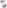 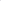 По результатам общественных обсуждений составлен протокол общественных обсуждений №1 от 02 ноября 2022 г., на основании которого подготовлено заключение о результатах общественных обсуждений.В период проведения общественных обсуждений замечаний и предложений от участников общественных обсуждений, не поступало.Выводы по результатам общественных обсуждений:- направить проект программы профилактики рисков причинения вреда (ущерба) охраняемых законом ценностям в области муниципального контроля в сфере благоустройства на 2023 год на утверждение.Глава Симаковского сельского поселения:                      Т.С.Пищулина